摘要电信发展顾问组（TDAG）于2020年6月16日举行了一次特别会议，其议程上有一个重要事项：讨论并批准2020年6月5日为筹备定于2021年11月8日至19日在埃塞俄比亚亚的斯亚贝巴举行的世界电信发展大会（WTDC-21）而设立的两个工作组的高级别职责范围。“电信发展顾问组WTDC筹备工作组”和“电信发展顾问组WTDC决议、宣言和主题重点工作组”向所有国际电联成员国和ITU-D部门成员开放。他们可以根据需要以电子方式召集会议，或者以电子方式开展交流。工作组可能会在TDAG期间召开会议，通常不会与另一个组同时举行会议。两个工作组将于2020年7月开始开展工作，其职责范围载于DT/3(Rev.1)号文件。1	引言国际电联电信发展局（BDT）主任多琳•伯格丹–马丁女士表示：世界需要有意义的互联互通，我们必须确保我们召开的WTDC采纳一项行动计划，实现全球互联互通的梦想。有人指出，2020年6月12日，联合国秘书长发布了“数字合作路线图”并在路线图中呼吁采取行动，在数字时代连通、尊重和保护所有人。主任在回顾路线图的发布时指出，正如路线图坦诚强调的那样，连通是一种并非人人皆可享有的特权。TDAG主席Roxanne McElvane Webber女士（美国）宣布，2020年6月2日至5日虚拟会议的报告已在网站上公布，感谢电信发展局为此做出了最大的贡献。她回顾指出，该会议的一个重要里程碑是设立了三个工作组，并请TDAG完成任命工作组领导人的程序。 电信发展顾问组战略与运作规划工作组。该小组的职责范围和领导班子已经获得批准。小组由Blanca González女士（西班牙）担任主席，由两名TDAG副主席 – Christopher Kemei先生（肯尼亚）和Wim Rullens先生（荷兰）协助其开展工作。电信发展顾问组WTDC筹备工作组。会议确认由Santiago Reyes-Borda先生（加拿大）担任该组主席。 电信发展顾问组WTDC决议、宣言和主题重点工作组。会议任命Ahmad Reza Sharafat博士（伊朗伊斯兰共和国）为该组主席。Sharafat博士也是ITU-D第2研究组的现任主席。2	通过议程会议同意在1号文件的议程中增加成员国提交的以下三份文稿：俄罗斯联邦的2号文件、阿联酋的3号文件和美国的4号文件。经过这一修改，议程获得通过。然后，按照电信发展局收到文稿的时间顺序介绍了这些文稿。  3	介绍文稿在介绍2号文件时，俄罗斯联邦提请注意TDAG工作组的法律地位并强调它们不得直接向电信发展局主任提供建议或协助，因为根据规范国际电联电信发展部门的规则，这是TDAG的职责所在。WTDC-21筹备工作组可审查WTDC的初步提案，包括各方对BDT就WTDC改革所开展问卷调查的回复，这些回复已在2020年3月和4月举行的两次WTDC网络对话以及2020年6月2-5日举行的TDAG-20虚拟会议上讨论过。工作组还可以在大会召开之前就筹备会议和其他活动提出建议。关于第二个工作组，俄联邦建议该组可审议世界电信发展大会的决议，审查这些决议的数量和主题，并考虑予以精简，避免与全权代表大会、理事会、世界电信标准化全会和无线电通信全会的决议相重复。此外，它也可考虑ITU-D研究组的建议、WTDC-21区域筹备会议的成果、2030年可持续发展目标以及国际电联牵头的信息社会世界峰会（WSIS）的相关行动方面，保持ITU-D的主题重点、拟议的WTDC“区域优先项目”和建议的研究组课题三者之间的协调一致。阿拉伯联合酋长国在其3号文件中强调了它对这两个工作组职责范围草案的意见和问题，并要求在进一步推动工作之前予以澄清。“主题分会”是什么意思？这对WTDC来说是一个新概念，需要明确了解。还需要澄清“主要合作伙伴和潜在的出资合作伙伴”。这些伙伴是谁？他们发挥何种作用？他们将以何种身份参与WTDC并提供资金？在澄清之前，阿拉伯联合酋长国在其文稿中提议将“主要合作伙伴”改为“包括高层与会者在内的会议与会者”，并补充指出，国际电联的基本文件中明确界定了参会类别。该文稿还质疑为什么“区域举措”（国际电联界众所周知的一个概念）越来越多地转向“区域优先项目”？关于第二个工作组，该文稿建议审议世界电信发展大会的决议，并考虑给予精简，避免与全权代表大会的决议重复。精简将根据需要进行，这是职责范围中的一个重要概念，目的是强调一点，即这项工作不是要删除任何决议，而是要使其简明和可执行。  在介绍4号文件时，美国首先表示赞赏电信发展局主任就如何调整WTDC-21的方向，使其更加注重发展，并将电信发展局定位为一个有的放矢，胜任其职的局，与成员国开展了磋商；同时指出网络对话和随后于2020年6月2-5日举行的TDAG会议为成员国提供了一个开启这一进程的绝佳机会。对两个工作组职责范围草案的拟议修订是为了使这两个工作组能够根据WTDC的第1和第31号决议（2017年，布宜诺斯艾利斯）进行审查并向TDAG-21提出建议。WTDC筹备工作组的目标是促进召开一届以发展问题为重点、基于解决方案的大会。该组将审查TDAG于2020年3月和4月举行的两次WTDC网络对话期间讨论的备选方案，以及成员就WTDC问题向TDAG-20提交的相关文稿；在大会召开之前，就筹备会议和宣传活动向主任提出建议；并就大会工作安排（包括大会议程）向主任提供建议。关于WTDC决议和宣言工作组，美国提议在标题中增加“主题重点工作”，强调该工作组的任务是推进关于大会行政性内容的初步讨论，以协助达成区域间协议，并减少在WTDC-21上讨论这些事项所花的时间。该小组将审议WTDC决议，审查其数量和主题，并考虑根据成员的建议对其进行精简。在介绍了上述文稿之后，对DT/2号文件进行了简短而深刻的概述。该文件完整汇总了三个成员国的提案。Santiago Reyes-Borda先生做了简要介绍，同时强调今后的任务极其紧迫。会议的首要任务是再次确认先前达成的一致意见，即讨论的是WTDC-21，而不是WTDC-25，因为WTDC改革问题网络对话的成果所形成的具体任务需要尽快落实。会议重申，重点确实是WTDC-21。4	讨论并批准职责范围对DT/2号文件进行了逐段讨论。达成了包括以下要点的共识，并通过了载于DT/3(Rev.1)号文件的电信发展顾问组WTDC筹备工作组以及电信发展顾问组WTDC决议、宣言和主题重点工作组的职责范围。注意到工作组将通过其上级机构TDAG报告其工作成果，澄清是哪一次TDAG会议非常重要。为了及时向WTDC-21拿出成果，各方同意在2020年底之前召开一次TDAG会议。根据国际电联《公约》，WTDC-21的议程草案须由电信发展局主任拟定，并由秘书长提交理事会批准，同时获得大多数成员国的同意。 区域举措还是区域优先项目？各方同意保留区域举措，因为这一表述已载入WTDC-14和WTDC-17的最后报告；已经成为例行称谓。WTDC决议、宣言和主题重点工作组可以研究这些表述并提出建议。合作伙伴还是利益攸关方？“合作伙伴”一词应理解为“机构、组织、个人、基金会、国际银行”，他们将参加在亚斯亚贝巴举行的WTDC-21大会，因为他们拥有实施大会提出的诸多举措所需的专门知识和资本，特别是在连通性方面。最后，与会者同意使用“利益攸关方”一词。工作组必须对国际电联所有成员国和ITU-D部门成员开放。主题重点工作作为一个新的WTDC概念进行了讨论。有人指出，向2020年6月2日至5日举行的TDAG-20虚拟会议提交的2019年业绩报告广泛报告了各项主题重点工作。与会者同意将其更名为“ITU-D主题重点”，而不是“电信发展局主题重点工作 ”，因为这些主题重点工作涵盖整个发展部门。还商定在第二个工作组的标题中增加“主题重点”字样，称为：“WTDC决议、宣言和主题重点工作组”。 与会者同意笼统地提及信息社会世界峰会的行动方面，而不是单独提及行动方面C2、C5和C6，因为国际电联不止在这三个行动方面开展了工作。5	工作组组成人员和工作方法工作组对国际电联所有成员国和ITU-D部门成员开放。他们可以根据需要以电子方式召集会议，或者以电子方式开展交流。工作组可能会在TDAG期间召开会议，通常不会与另一个组同时举行会议。________________电信发展顾问组（TDAG）第26次会议，虚拟会议，2020年6月16日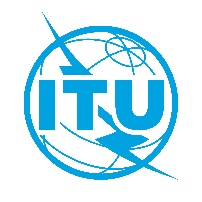 文件 TDAG-20/2/5-C2020年7月6日原文：英文电信发展顾问组（TDAG）主席电信发展顾问组（TDAG）主席TDAG第26次会议报告TDAG第26次会议报告